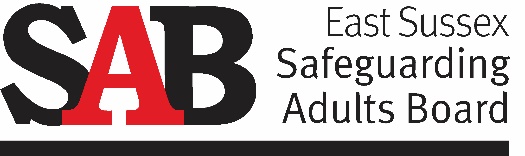 Multi-Agency Risk Management (MARM) Group Referral FormOnce completed, please email your referral form securely to MARM@eastsussex.gov.uk Referrer detailsDetails of the person being referredReasons for referralBriefly outline the reasons for your referral in the answer box below. Include details of your concerns and all the actions undertaken by your agency, or actions which you know about taken by other agencies.Please include details of any multi-agency interventions and outcomes such as safeguarding adults, MARAC, MAPPA or Mental Capacity assessments.Summary of risksPlease attach your agency risk assessment and provide brief details below of the person’s complex needs.Desired outcomesPlease explain the reason why you have referred and the outcome(s) that you want to gain from your MARM group referral.Name of the person making a referralName of your agencyJob titleEmail addressTelephone numberAuthorising Manager’s nameAuthorising Manager’s job titleDate of referralNameAddressDate of birthName and address of GP surgeryAgencies with current involvement (including SPFT and ESHT staff seconded to the Rough Sleepers Initiative) including name and contact details What multi-agency functions have been used to reduce risks?For example: safeguarding, MARAC, MAPPA or mental capacity assessments.What risks have not been reduced by multi-agency functions?Has the individual given consent to this referral? Yes NoIf the person has not given their consent, please note the reason why.Domestic abuse and violencePoor mental healthHomelessnessDrug and or alcohol dependencyOffending behaviourOther complex need(s)